 КАРАР                                                                                   ПОСТАНОВЛЕНИЕ28 июнь  2021 й.                                                 № 17/1                         28  июня  2021 г.Об утверждении Положения об организации похоронного дела на территории сельского поселения Имянликулевский сельсовет муниципального района Чекмагушевский район Республики Башкортостан         В соответствии с Федеральным законом от 12.01.1996 г. № 8-ФЗ «О погребении и похоронном деле», Законом Республики Башкортостан от 25.12.1996 № 63-з «О погребении и похоронном деле в Республике Башкортостан», Федеральным законом от 06.10.2003 г. № 131-ФЗ «Об общих принципах организации местного самоуправления в Российской Федерации», Уставом сельского поселения Имянликулевский сельсовет муниципального района Чекмагушевский район Республики Башкортостан, в целях приведения муниципального правового акта в соответствие с действующим законодательством, Администрация сельского поселения Имянликулевский сельсовет муниципального района Чекмагушевский район Республики Башкортостан  ПОСТАНОВЛЯЕТ:       1. Утвердить прилагаемое Положение об организации похоронного дела на территории сельского поселения Имянликулевский сельсовет муниципального района Чекмагушевский район Республики Башкортостан.      2. Обнародовать настоящее решение путем размещения на информационном стенде в помещении и на официальном сайте администрации сельского поселения https://imyanlikul.ru/ в установленном законом порядке.     3. Настоящее решение вступает в силу со дня его официального опубликования.          Глава  сельского  поселения                                                           Р.Л.ХафизоваУтвержденоПостановление администрации сельского поселенияИмянликулевский сельсоветот  28 июня 2021 года  №17/1ПОЛОЖЕНИЕОб организации похоронного дела на территории сельского поселения Имянликулевский сельсовет муниципального района Чекмагушевский район Республики Башкортостан1. Общие положения1.1. Настоящее Положение об организации похоронного дела на территории сельского поселения Имянликулевский сельсовет муниципального района Чекмагушевский район Республики Башкортостан (далее - Положение) разработано в соответствии с Федеральным законом от 06.10.2003 N 131-ФЗ "Об общих принципах организации местного самоуправления в Российской Федерации", Федеральным законом от 12.01.1996 N 8-ФЗ "О погребении и похоронном деле", Национальным стандартом Российской Федерации ГОСТ Р53107-2008 «Услуги бытовые. Услуги Ритуальные. Термины и определения», Санитарными правилами "Гигиенические требования к размещению, устройству и содержанию кладбищ, зданий и сооружений похоронного назначения (СанПиН 2.1.1279-03 утверждены Постановлением Главного государственного санитарного врача РФ от 08.04.2003 N 35), рекомендациями о порядке похорон и содержании кладбищ в Российской Федерации МКД 11-01.2002 (Протокол НТС Госстроя России от 25.12.2001 N 01-НС-22/1), Уставом сельского поселения Имянликулевский сельсовет муниципального района Чекмагушевский район Республики Башкортостан1.2. Настоящее Положение определяет основы организации похоронного дела и оказания ритуальных услуг на территории сельского поселения Имянликулевский сельсовет муниципального района Чекмагушевский район Республики Башкортостан (далее — сельское поселение), порядок деятельности специализированных служб по вопросам похоронного дела, порядок деятельности общественных кладбищ сельского поселения и порядок содержания мест погребения сельского поселения.1.3. Основные понятия и термины:- похоронное дело – самостоятельный вид деятельности, направленный на оказание похоронных и мемориальных услуг населению с учетом социальных, экономических, этико-моральных, историко-культурных, религиозных, экономических, технологических факторов, связанный с созданием и эксплуатацией объектов похоронного назначения;- гарантированный перечень услуг по погребению – перечень услуг, предоставляемых на безвозмездной основе гражданам Российской Федерации, гарантированный действующим законодательством;- погребение - обрядовые действия по захоронению тела, останков, праха умершего или погибшего в соответствии с обычаями и традициями, не противоречащими этическим и санитарным требованиям, путем предания земле, огню или воде в порядке, определенном нормативными правовыми актами Российской Федерации;- кладбище – объект похоронного назначения, предназначенный для погребения останков и праха умерших или погибших;- места погребения – отведенные в соответствии с этическими, санитарными и экологическими требованиями участки земли с сооружаемыми на них кладбищами для захоронения тел (останков) умерших, а также иными объектами, предназначенными для осуществления погребения умерших. Места погребения могут относиться к объектам, имеющим культурно-историческое значение.- место захоронения – часть пространства объекта похоронного назначения, предназначенная для захоронения останков или праха умерших или погибших;- могила – земляное сооружение в виде выемки в естественном грунте, предназначенное для захоронения останков умершего или погибшего в гробу или без него, или урн с прахом;- ритуальные услуги - результат непосредственного взаимодействия исполнителя и потребителя, а также деятельности исполнителя по погребению останков, праха умерших и погибших, проведению похорон, содержанию мест захоронений;- ритуальное обслуживание населения - предоставление ритуальных услуг на безвозмездной основе или за плату;- надмогильное сооружение – архитектурно-скульптурное сооружение, содержащее мемориальную информацию, предназначенное для увековечивания памяти умерших или погибших и устанавливаемое на месте захоронения;- кладбищенский период – время, по истечении которого завершается минерализация погребенного тела и разрешается следующее захоронение в родственную могилу.2. Гарантии исполнения волеизъявления умершего о погребении2.1. На территории сельского поселения каждому человеку после его смерти гарантируются погребение с учетом его волеизъявления и предоставление бесплатно участка земли для погребения тела (останков) или праха на одном из общественных кладбищ в соответствии с действующим законодательством.2.2. Исполнение волеизъявления умершего о погребении его тела (останков) или праха на указанном им месте погребения рядом с ранее умершими гарантируется при наличии на указанном месте погребения свободного участка земли или могилы ранее умершего близкого родственника либо ранее умершего супруга.2.3. В иных случаях возможность исполнения волеизъявления умершего о погребении его тела (останков) или праха на указанном им месте погребения определяется администрацией сельского поселения Имянликулевский сельсовет с учетом места смерти, наличия на указанном месте погребения свободного участка земли, а также с учетом заслуг умершего перед обществом и государством.3. Гарантированный перечень услуг по погребению3.1. Супругу, близким родственникам, иным родственникам, законному представителю или иному лицу, взявшему на себя обязанность осуществить погребение умершего (погибшего), гарантируется оказание следующего перечня услуг по погребению:1) оформление документов необходимых для погребения;2) предоставление и доставка гроба и других предметов, необходимых для погребения;3) перевозка тела (останков) умершего на кладбище (крематорий);4) погребение (кремация с последующей выдачей урны с прахом).3.2. Стоимость услуг, предоставляемых согласно гарантированному перечню услуг по погребению, определяется органами местного самоуправления по согласованию с Отделением Пенсионного фонда Российской Федерации по Республике Башкортостан, Региональным отделением Фонда социального страхования Российской Федерации по Республике Башкортостан, а также с уполномоченными органами исполнительной власти Республики Башкортостан в соответствии с законодательством3.3. Стоимость услуг, указанных в пункте 3.1. настоящего Положения, возмещается специализированной службе по вопросам похоронного дела на основании справки о смерти, если обращение за возмещением указанных услуг последовало не позднее шести месяцев со дня погребения за счет средств:- Пенсионного фонда Российской Федерации – на погребение умерших пенсионеров, не работавших на день смерти;- Федерального бюджета – на погребение умерших не работавших пенсионеров, досрочно оформивших пенсию по предложению органов службы занятости (в случае если смерть пенсионера наступила во время получения досрочной пенсии до достижения им возраста, дающего право на получение соответствующей пенсии). Расчеты со специализированной службой по вопросам похоронного дела на погребение умерших на работавших пенсионеров, досрочно оформивших пенсию по предложению службы занятости, осуществляется Пенсионным фондом Российской Федерации с последующим возмещением расходов Пенсионному фонду Российской Федерации за счет средств Федерального бюджета в размерах, определяемых в соответствии с настоящим пунктом;- Фонда социального страхования Российской Федерации – на погребение умерших работавших граждан и умерших несовершеннолетних членов семей работающих граждан;- Бюджета Республики Башкортостан - в случае, если умерший не работал и не является пенсионером, а также в случае рождения мертвого ребенка по истечению 154 дней беременности.Пенсионный фонд Российской Федерации, Фонд социального страхования Российской Федерации возмещают специальной службе по вопросам похоронного дела стоимость услуг, предоставляемых согласно гарантированному перечню услуг по погребению, в размере, устанавливаемом в соответствии с действующим законодательством.3.4. Оплата стоимости услуг, предоставляемых сверх гарантированного перечня услуг по погребению, производиться за счет средств супруга, близких родственников, иных родственников, законного представителя умершего или иного лица, взявшего на себя обязанность осуществить погребение умершего.3.5. Лицам, получившим услуги в соответствии с пунктом 3.1. настоящего Положения социальное пособие на погребение не выплачивается.3.6. Лицу, взявшему на себя обязанности осуществить погребение умершего, могут быть предоставлены на платной основе дополнительные виды услуг по погребению:- санитарная подготовка тела к погребению;- предоставление катафалка для перевозки тела (останков) умершего на кладбище из морга по адресу, указанному заказчиком, из морга в зал гражданской панихиды;- перенос гроба с телом умершего с катафалка до места захоронения;- прочие услуги.4. Гарантии погребения умерших, не имеющих супруга, близких родственников, иных родственников либо законного представителя4.1. При отсутствии супруга, близких родственников, иных родственников либо законного представителя умершего или при невозможности осуществить ими погребение, а также при отсутствии иных лиц, взявших на себя обязанность осуществить погребение, погребение умершего на дому, на улице или в ином месте после установления органами внутренних дел его личности осуществляется администрацией сельского поселения Имянликулевский сельсовет в течение трех суток с момента установления причины смерти, если иное не предусмотрено законодательством Российской Федерации.4.2. Погребение умерших, личность которых не установлена органами внутренних дел в определенные законодательством Российской Федерации сроки, осуществляется администрацией сельского поселения Имянликулевский сельсовет с согласия указанных органов путем предания земле на определенных для таких случаев участках общественных кладбищ.5. Социальное пособие на погребение.5.1. В случае если погребение умершего (погибшего) осуществляется за счет средств супруга, близких родственников, иных родственников, законного представителя умершего (погибшего) или иного лица, взявшего на себя обязанность осуществить погребение умершего (погибшего), ему выплачивается социальное пособие на погребение в размере, установленном в день обращения на основании справки о смерти:- органом, в котором умерший получал пенсию;- организацией (иным работодателем), которая являлась страхователем по обязательному социальному страхованию на случай временной нетрудоспособности и в связи с материнством по отношению к умершему на день смерти либо по отношению к одному из родителей (иному законному представителю) или иному члену семьи умершего несовершеннолетнего на день смерти этого несовершеннолетнего;- органом социальной защиты населения по месту жительства в случаях, если умерший не подлежал обязательному социальному страхованию на случай временной нетрудоспособности и в связи с материнством на день смерти и не являлся пенсионером, а также в случае рождения мертвого ребенка по истечении 154 дней беременности.- региональным отделением Фонда социального страхования Российской Федерации по Республике Башкортостан, в котором был зарегистрирован в качестве страхователя умерший на день смерти либо зарегистрирован в качестве страхователя один из родителей (иной законный представитель) или иной член семьи умершего несовершеннолетнего на день смерти этого несовершеннолетнего.5.2. Социальное пособие не погребение выплачивается, если обращение за ним последовало не позднее шести месяцев со дня смерти.Выплата социального пособия на погребение производится соответственно за счет средств Пенсионного фонда Российской Федерации, Фонда социального страхования Российской Федерации, а в случаях, если умерший не подлежал обязательному социальному страхованию на случай временной нетрудоспособности и в связи с материнством на день смерти и не являлся пенсионером, а также в случае рождения мертвого ребенка по истечении 154 дней беременности, - за счет средств бюджета Республики Башкортостан.6. Порядок деятельности общественных кладбищ и правила содержания мест погребения.6.1. Кладбища, расположенные на территории сельского поселения Имянликулевский сельсовет (с. Имянликулево, с. Верхний Аташ, д. Земеево) являются общественными и предназначены для погребения умерших с учетом их волеизъявления, либо по решению администрации сельского поселения Имянликулевский сельсовет. Общественные кладбища находятся в ведении администрации сельского поселения Имянликулевский сельсовет.6.2. В целях организации деятельности общественных кладбищ администрация сельского поселения Имянликулевский сельсовет обеспечивает:6.2.1. рассмотрение заявлений о предоставлении участка для погребения, регистрацию захоронений на общественных кладбищах и ведение единой централизованной базы данных по захоронениям;6.2.2. формирование и сохранность архивного фонда документов по регистрации захоронений на общественных кладбищах;6.2.3. регистрацию надмогильных сооружений и ведение единой централизованной базы данных по надмогильным сооружениям, устанавливаемым на общественных кладбищах;6.2.4. формирование и сохранность архивного фонда документов по регистрации надмогильных сооружений, устанавливаемых на общественных кладбищах;6.2.5. выдачу документов, необходимых для погребения умерших на общественных кладбищах;6.3. Решение о создании мест погребения на территории сельского поселения Имянликулевский сельсовет принимается администрацией сельского поселения Имянликулевский сельсовет муниципального района Чекмагушевский район Республики Башкортостан.Создаваемые и существующие места погребения не подлежат сносу и переносятся только по решению Совета сельского поселения Имянликулевский сельсовет муниципального района Чекмагушевский район Республики Башкортостан в случае угрозы постоянных затоплений и других стихийных бедствий.6.4. Кладбища открыты для посещений ежедневно.6.5. Погребение умерших осуществляется ежедневно с 10.00 до 17.00 часов.6.6. На территории общественных кладбищ сельского поселения Имянликулевский сельсовет выделяются обособленные земельные участки для захоронений невостребованных умерших (погибших).6.7. Места захоронений подразделяются на следующие виды: одиночные, родственные.6.8. Одиночные захоронения - места захоронения, предоставляемые на безвозмездной основе для погребения одного умершего (погибшего). Одиночные захоронения предоставляются в случаях: волеизъявления умершего, по заявлению лица, взявшего на себя обязанность осуществить погребение умершего, для захоронений невостребованных умерших (погибших).Размер места одиночного захоронения составляет – 2,0м х 1,0м х 2м(длина, ширина, глубина), S- 5,0 кв.м. Расстояние между могилами по длинным сторонам должна быть 1м, по коротким не менее 0,5м.6.9. Родственные захоронения - места захоронения, предоставляемые на безвозмездной основе для погребения умершего таким образом, чтобы гарантировать погребение на том же месте захоронение другого супруга или близкого родственника.Размер места родственного (на 2 человека) захоронения составляет  x  х 2м (длина, ширина, глубина), S - .6.10. Гражданам могут предоставляться участки земли на общественных кладбищах для создания семейных (родовых) захоронений увеличенных размеров, рассчитанные более чем на две могилы, в соответствии с законодательством Российской Федерации и законодательством Республики Башкортостан.6.11. Размер места захоронения урны с прахом 0,8м х 0,8м (длина, ширина), S-.6.12. Места захоронений (могилы) невостребованных умерших (погибших) предоставляются для погребения умерших (погибших), не имеющих супруга, близких родственников, иных родственников либо законного представителя умершего.6.13. Посетители кладбища имеют право:6.14.1. устанавливать надмогильные сооружения при условии соблюдения требований нормативных правовых документов и настоящего Положения.6.14.2. поручать доверенным лицам уход за местом захоронения (могилой), заключать соответствующие договоры.6.15. На территории кладбища посетителям запрещается:6.15.1. осквернять, уничтожать, повреждать надмогильные сооружения, ограды, сооружения кладбища;6.15.2. засорять территорию, складировать мусор в не отведенные для этого места;6.15.3. повреждать зеленые насаждения;6.15.4. выгуливать и пасти домашних животных;6.15.5. разводить костры;6.15.6. передвигаться на транспортных средствах.7. Порядок погребения7.1. Погребение осуществляется путем предания тела (останков) умершего или урны с прахом умершего земле установленным законом способом с учетом волеизъявления умершего или его близких родственников.7.2. Лицо, ответственное за захоронение, должно обратиться с заявлением о предоставлении участка для погребения на общественном кладбище в администрацию сельского поселения Имянликулевский сельсовет (приложение № 2). В заявлении отражаются характеристики испрашиваемого участка (адрес общественного кладбища, размер участка для нового захоронения, месторасположения участка в случае подзахоронения).К заявлению прилагаются следующие документы:7.2.1. свидетельство о смерти;7.2.2. документ (паспорт), удостоверяющий личность лица, взявшего на себя обязанность осуществить погребение либо доверенность, если обязанность осуществить погребение взяло на себя юридическое лицо.7.2.3. Справка о кремации - при погребении урны с прахом.7.2.4. свидетельство о смерти ранее умершего, захороненного на родственном захоронении (для погребения на свободном участке родственного захоронения или подзахоронения умершего в существующую могилу);7.2.5. документы, подтверждающие наличие родственных или супружеских отношений между умершим и ранее умершим, захороненным на родственном захоронении (для погребения на свободном участке родственного захоронения или подзахоронения умершего в существующую могилу);7.2.6. письменное согласие лица, ответственного за захоронение (могилу), на погребение (для погребения на свободном участке родственного захоронения или подзахоронения умершего в существующую могилу);Администрация сельского поселения Имянликулевский сельсовет в день обращения рассматривает заявление и обеспечивает предоставление участка для захоронения с соответствующей отметкой на заявлении.7.3. Погребение осуществляется на основании пропуска на кладбище, оформляемого администрацией сельского поселения Имянликулевский сельсовет муниципального района Чекмагушевский район Республики Башкортостан. Для получения пропуска на кладбище лицо, взявшее на себя обязанность осуществить погребение, предоставляет в администрацию сельского поселения следующие документы:7.3.1. свидетельство о смерти;7.3.2. документ (паспорт), удостоверяющий личность лица, взявшего на себя обязанность осуществить погребение либо доверенность, если обязанность осуществить погребение взяло на себя юридическое лицо.7.3.3. Справку о кремации - при погребении урны с прахом.Пропуск на кладбище выдается бесплатно после предоставления документов указанных в настоящем пункте.7.4. Погребение на свободном участке родственного захоронения или подзахоронение умершего в существующую могилу осуществляется на основании пропуска на кладбище, выдаваемого администрацией сельского поселения Имянликулевский сельсовет муниципального района Чекмагушевский район Республики Башкортостан. Для получения пропуска на кладбище лицо, взявшее на себя обязанность осуществить погребение, предоставляет в администрацию сельского поселения следующие документы:7.4.1. свидетельство о смерти;7.4.2. свидетельство о смерти ранее умершего, захороненного на родственном захоронении;7.4.3. документы, подтверждающие наличие родственных или супружеских отношений между умершим и ранее умершим, захороненным на родственном захоронении;7.4.4. письменное согласие лица, ответственного за захоронение (могилу), на погребение;7.4.5. документ (паспорт), удостоверяющий личность лица, взявшего на себя обязанность осуществить погребение либо доверенность, если обязанность осуществить погребение взяло на себя юридическое лицо.7.4.6. Справку о кремации - при погребении урны с прахом.Пропуск на кладбище выдается бесплатно после предоставления документов указанных в настоящем пункте.7.5. Все захоронения на общественных кладбищах регистрируются в книге регистрации захоронений (приложение № 3) с указанием номеров квадратов, рядов, могил и данных о лицах, ответственных за захоронения. Книга регистрации захоронений является документом строгой отчетности и хранится в архиве администрации сельского поселения бессрочно.7.6. Перерегистрация захоронения на другое лицо возможна только с письменного согласия лица, на имя которого выдано удостоверение о захоронении, ответственного за данное захоронение.7.7. Погребение в существующую могилу разрешается по истечении кладбищенского периода, установленного органами Роспотребнадзора, при наличии письменного согласия лица, ответственного за захоронение (могилу), на имя которого выдано удостоверение о захоронении.7.8. Погребение на свободном участке родственного захоронения разрешается при письменном согласии лица, ответственного за захоронение (могилу), на имя которого выдано удостоверение о захоронении.7.9. Погребение урн с прахом в землю на родственных захоронениях разрешается независимо от срока предыдущего погребения.8. Ответственность за нарушение настоящего Положения.8.1. За нарушение настоящего Положения, виновные лица несут ответственность в соответствии с действующим законодательством.8.2. Виновные в осквернении мест захоронений, хищении предметов, находящихся в могиле (гробе), и ритуальных атрибутов на могиле, привлекаются к административной или уголовной ответственности в соответствии действующим законодательством Российской Федерации.8.3 Лица, чьи права и законные интересы нарушены в результате неисполнения и (или) ненадлежащего исполнения обязанностей Администрацией сельского поселения Имянликулевский сельсовет требований, установленных настоящим Положением, вправе обжаловать действия (бездействие) Администрации сельского поселения в судебном порядке.9. Органы, осуществляющие контроль за деятельность общественных кладбищ.9.1. Территориальный отдел Роспотребнадзора в Республике Башкортостан осуществляет контроль за соблюдением санитарных правил устройства и содержания кладбищ.9.2. Органы полиции общественной безопасности осуществляют контроль за соблюдением правопорядка на территории кладбищ.Приложение № 1к Положению об  организации похоронного делана территории сельского поселенияИмянликулевский сельсоветМР Чекмагушевский район РБЗАЯВЛЕНИЕ НА ПОГРЕБЕНИЕ (ЗАХОРОНЕНИЕ)№____ от «____»______ 20___ г.в ___________________________________________________________(наименование специализированной организации)от ____________________________________________________________________(фамилия, имя, отчество лица, взявшего на себя обязанность осуществить погребение умершего, указать родственную или иную принадлежность к умершему)паспорт, телефон ___________________________________________________                                             (серия, номер, когда кем выдан, адрес регистрации и                       фактического жительства, личный телефон для связи)_________________________________________________________________________________________________________________________________________                               (ИНН и наименование индивидуального предпринимателя,                                                   юридического лица, юридический адрес и контактный телефон)Прошу захоронить (подзахоронить) на кладбище________________________                           ( нужное подчеркнуть)                                     (наименование кладбища)умершего _________________________________________________________                                         (фамилия, имя, отчество в именительном падеже) дата рождения__________________ дата смерти _________________________свидетельство о смерти от ________________ серия ________ №___________                                                    (дата выдачи)на новом месте;на свободном месте родственного захоронения;в могилу умершего ____________________________________________                                                      (фамилия, имя, отчество в именительном падеже)захороненного в _________ году на участке ________________в квартале № _____                                                         (указать - мусульм., христианск., иудейск.)на могиле инв. №____(в Книге регистрации захоронений) ________________ имеется ___________________________________________________________(указать вид надгробия или опознавательного  знака)с надписью ________________________________________________________ПРИМЕЧАНИЕ:1. Взявший на себя обязанность осуществить погребение умершего принимает на себя обязательство: осуществить въезд на кладбище в указанное в разрешении время, профессионально исполнить земляные  работы и комплекс услуг, содержать место захоронения и прилегающую к нему территорию, нести за неисполнение и нанесение вреда соседним погребениям и надмогильным сооружениям имущественную ответственность.2. При проведении земляных работ необходимо строго соблюдать технику безопасности, действующие городские регламенты и положения, требования САНПИН, работы осуществлять специально обученными землекопами, прошедшими гигиеническое обучение и аттестацию с отметкой в личной медицинской книжке.3. Запрещается самовольно увеличивать земельный участок под погребение, устанавливать, переделывать и снимать памятники и другие надмогильные сооружения (ограды), мемориальные доски без разрешения администрации, оставлять мусор.Достоверность представленных мной сведений подтверждаю, с примечанием ознакомлен, к заявлению прилагаю свидетельство о смерти, удостоверение ветерана Великой Отечественной войны, участника боевых действий (если имеются), удостоверение о захоронении, копию моего паспорта, копию моего ИНН, свидетельство о государственной регистрации юридического лица (индивидуального предпринимателя) осуществляющего погребение, копии санитарных книжек землекопов, осуществляющих погребение. Также к заявлению прикладываю анкету  и согласие на обработку персональных данных, являющиеся неотъемлемой частью заявления (Приложение № 1 и Приложение №2).Личная подпись заявителя _________________«____» ____________20____ г.
РЕШЕНИЕ УПОЛНОМОЧЕННОГО ОРГАНАПредоставлено место на участке____квартал  №___ размером ____(в метрах),                                     (указать - мусульм., христианск., иудейск.)Дата и разрешенное время въезда на кладбище для погребения_____________Захоронение разрешаю _______________________/______________________/Захоронение произведено _____________________/______________________/Замечания _________________________________________________________Выдано (внесена отметка в удостоверение) о захоронении № ___ от ________Приложение № 1 к заявлениюАнкетаЯ,___________________________________________________________,(фамилия, имя, отчество лица, взявшего на себя обязанность осуществить погребение умершего, указать родственную или иную принадлежность к умершему)контактные данные _________________________________________________(личный телефон для связи, адрес)уведомлен:- что место под погребение умершего и в дальнейшем под  захоронения рядом умершего супруга или близкого родственника в соответствии с требованиями Федерального закона от 12.01.1996г. № 8-ФЗ «О погребении и похоронном деле» предоставляется бесплатно;- о недопустимости подстрекательства к коррупционным правонарушениям должностных лиц, - об уголовной ответственности (ст. 291 УК РФ) взяткодателя за передачу взятки должностному лицу. В случае склонения к даче взятки со стороны должностных лиц Заявитель обязан в письменном виде обратиться в Специализированную службу по вопросам похоронного дела (далее – специализированная служба) или в вышестоящую организацию - _____________________ для принятия последними превентивных мер.Личная подпись заявителя ________________ «____» ____________20____ г.Приложение № 2  к заявлениюСогласие на обработку персональных данныхЯ,________________________________________________________________________________________________________________________________________,(фамилия, имя, отчество лица, номер основного документа, удостоверяющего его               личность, сведения о дате выдачи указанного документа и выдавшем его органе)в соответствии с Федеральным законом от 27.07.2006 г. № 152-ФЗ 
«О персональных данных»  выражаю согласие __________________________                                                                                            наименование (далее по тексту – учреждение), расположенному по адресу: ___________________________________________, на автоматизированную, а также без использования средств автоматизации обработку моих персональных данных, а именно совершение действий, предусмотренных пунктом 3 части первой статьи 3 Федерального закона от 27.07.2006 г. 
№ 152-ФЗ «О персональных данных»: сбор, систематизацию, накопление, хранение, уточнение (обновление, изменение), использование, распространение (передачу), обезличивание, направление по официальному запросу государственных и муниципальных органов данных: ФИО заявителя, адрес места жительства (по регистрации, фактический); домашний телефон; мобильный телефон;  сведения об умершем родственнике, его месте захоронения и иные сведения, относящиеся к персональным данным в целях обеспечения соблюдения законов и иных нормативных правовых актов.Срок действия настоящего согласия на обработку персональных данных: с момента его подписания и до достижения целей обработки. В дальнейшем – в соответствии с законодательством об архивном деле в Российской Федерации.Настоящее согласие может быть отозвано мной в письменной форме на основании заявления, поданного на имя руководителя учреждения.Личная подпись заявителя _________________ «____» ___________20____ г. БАШҠОРТОСТАН  РЕСПУБЛИКАҺЫСАҠМАҒОШ  РАЙОНЫмуниципаль районЫНЫҢИмӘНЛЕҠУЛ АУЫЛ СОВЕТЫАУЫЛ  БИЛӘмӘҺЕХАКИМИӘТЕ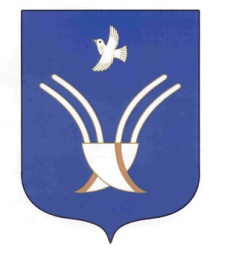 Администрация       сельского поселенияимянликулевский сельсоветмуниципального района Чекмагушевский район Республики Башкортостан